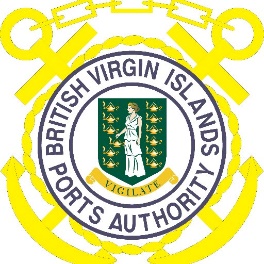 REQUEST FOR PROPOSALSSUPPLY OF EQUIPMENT FOR BRITISH VIRGIN ISLANDS PORT AUTHORITY The Purpose:British Virgin Islands Port Authority request proposals from suitably qualified suppliers, interested parties or firms for the supply of any or all of the following equipment to be used at the British Virgin Islands Port Authority:Detailed technical specifications of the equipment required are contained in documents, which can be obtained from the BVI Port Authority during working hours from 8:30am to 4:30pm Monday thru Friday.Proposals must include the following:Copies of the company’s Certificate and Articles of Incorporation, Certificate of Incumbency.  Specifications documents for the equipment being proposed for supply.Details of on-site commissioning, operator training, technical and service training on electrical and mechanical systems.Proposals are to be submitted to British Virgin Islands Port Authority, Board of Directors, by hand in a sealed envelope which must bear the words “Supply of Equipment for BVI Port” and shall be addressed to:	The Chairman	Board of DirectorsBritish Virgin Islands Port AuthorityRoad TownBritish Virgin IslandsSix (6) hard copies of the proposal must be presented at the Reception Area of the British Virgin Islands Port Authority not later than 3:00pm on Monday, 2th September, 2019.For further information, please contact Mr. Lenius Lendor at +1(284)-494-3435 or email llendor@bviports.org.British Virgin Islands Port Authority does not bind itself to accept the lowest or any proposal.QuantityDescriptionGeneral Requirements1Reach stackerA reach stacker with a capacity of at least 45 tonnes and capable of handling intermodal cargo containers in small terminals or medium-sized ports. Able to transport a container short distances very quickly and pile them in various rows depending on its access. Must be capable of handling 20–40’ containers and stack up to five-high at full capacity. 3Terminal TractorA 4x2 terminal tractor built to meet the heavyweight demands of moving trailered containers across the quay and throughout the BVI’s container terminal. 6Electric StackersA power steering, counterbalanced, power-drive walkie truck with a capacity of 1.5 tonnes.23 tonne Electric Lift-trucksA four wheeled, sit down cushioned tire electric lift-truck with a lifting capacity of 3 mT.24 tonne Electric Lift-trucksA four wheeled, sit down cushioned tire electric lift-truck with a lifting capacity of 4 mT.25 tonne Electric Lift-trucksA four wheeled, sit down cushioned tire electric lift-truck with a lifting capacity of 4 mT.6Container Terminal Chassis.A 40 ft Terminal container Chassis with 2 axles for container Transit on Port terminal.